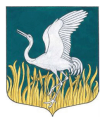 ЛЕНИНГРАДСКАЯ ОБЛАСТЬЛУЖСКИЙ МУНИЦИПАЛЬНЫЙ РАЙОНАДМИНИСТРАЦИЯМШИНСКОГО СЕЛЬСКОГО ПОСЕЛЕНИЯПОСТАНОВЛЕНИЕот       13 октября 2017 года      №   525                                           О создании муниципальной инвентаризационной  комиссии по проведению инвентаризации благоустройства дворовых и общественных территорий Мшинского сельского поселения	Руководствуясь статьей 14 Федерального Закона от 06.10.2003г. № 131-ФЗ «Об общих принципах организации местного самоуправления в Российской Федерации», в соответствии с Постановлением Правительства Российской Федерации от 10.02.2017 № 169 «Об утверждении Правил предоставления и распределения субсидий из федерального бюджета бюджетам субъектов Российской Федерации на поддержку государственных программ субъектов Российской Федерации и муниципальных программ формирования современной городской среды», приказом Министерства строительства и жилищно-коммунального хозяйства Российской Федерации от 06.04.2017 № 691/пр «Об утверждении методических рекомендаций по подготовке государственных программ субъектов Российской Федерации и муниципальных программ формирования современной городской среды в рамках реализации приоритетного проекта «Формирование комфортной городской среды» на 2018-2022 годы», Уставом Мшинского сельского поселения, администрация Мшинского  сельского поселенияПОСТАНОВЛЯЕТ:	1. Утвердить Порядок инвентаризации дворовых и общественных территорий в муниципальном образовании Мшинское сельское поселение (Приложение №1).	2. Утвердить Положение о муниципальной инвентаризационной комиссии по проведению инвентаризации благоустройства дворовых и общественных территорий Мшинского сельского поселения (Приложение №2)	3. Утвердить состав комиссии для проведения инвентаризации  дворовых и общественных территорий (Приложение №3).	4.  Настоящее постановление опубликовать на официальном сайте администрации Мшинского  сельского поселения  в сети Интернет http://мшинское.рф/.            3. Контроль за исполнением настоящего постановления оставляю за собой.Глава администрацииМшинского   сельского поселения                                         Ю.В.КандыбаРазослано: в прокуратуру, в делоПРИЛОЖЕНИЕ № 1к постановлению администрацииМшинского  сельского поселенияот 13.10.2017 года № 525Порядок инвентаризации дворовых иобщественных территорий в Мшинском  сельском поселенииОбщие положения	1.1. Настоящий Порядок устанавливает процедуру организации и проведения инвентаризации дворовых и общественных территорий в   Мшинском  сельском поселении (далее – сельское поселение).	1.2. Целью проведения инвентаризации дворовых и общественных территорий  является определение дворовых и общественных территорий, нуждающихся в благоустройстве, для включения в муниципальную  программу, направленную на реализацию мероприятий по благоустройству территорий сельского поселения на 2018 - 2022 годы, разработанную с учетом методических рекомендаций Министерства строительства и жилищно-коммунального хозяйства Российской Федерации.	1.3. В целях реализации настоящего Порядка используются следующие понятия:	- инвентаризация – выявление в натуре, учет, картографирование,  определение и оценка текущего (качественного и количественного) состояния дворовых и общественных территорий, а также потребности в работах по благоустройству указанных территорий;	- дворовая территория – территория земельного участка, определенная и поставленная на учет в соответствии с требованиями земельного законодательства и законодательства о градостроительной деятельности, на котором расположен многоквартирный дом, с элементами озеленения и благоустройства, иными предназначенными для обслуживания, эксплуатации и благоустройства данного дома и расположенными на указанном земельном участке объектами;	- общественная территория – территория муниципального образования, которая постоянно доступна для общего пользования, в том числе площадь, набережная, пешеходная зона, парковка, сквер, парк и иная территория муниципального образования, используемая населением муниципального образования бесплатно в различных целях по своему усмотрению (для общения, отдыха, занятия спортом и т.п.);	- благоустройство – комплекс мероприятий, направленных на обеспечение безопасных, удобных условий проживания граждан, поддержания и улучшения санитарного и эстетического состояния дворовых и общественных территорий (включая создание, приобретение, установку, устройство, реконструкцию, модернизацию, ремонт дворовых и общественных территорий или отдельных объектов и элементов на них расположенных);	- минимальный перечень работ по благоустройству дворовой территории включает следующие виды работ – работы по ремонту проезда внутри дворовой территории (дорога  общего  пользования  в границах земельного участка),  обеспечению (устройству и (или) ремонту) освещения дворовой территории, установке (ремонту и (или) замене) скамеек, урн;	- дополнительный перечень работ по благоустройству дворовой территории – работы по оборудованию детских и (или) спортивных площадок (комплексов), автомобильных стоянок, озеленению территорий, оборудованию контейнерных площадок, предназначенных для размещения контейнеров и бункеров для сбора и накопления твердых коммунальных отходов, в соответствии с требованиями законодательства Российской Федерации в области охраны окружающей среды и законодательства Российской Федерации в области обеспечения санитарно-эпидемиологического благополучия населения;	- паспорт  благоустройства  дворовой территории – электронный документ установленной формы,  содержащий   инвентаризационные  данные о территории и расположенных на  ней  элементах,  оценку текущего состояния и определение работ по благоустройству дворовой территории;	- паспорт  благоустройства  общественной территории – электронный документ установленной формы,  содержащий инвентаризационные  данные о территории и расположенных на  ней элементах,  оценку текущего состояния и определение работ по благоустройству общественной территории;	- уполномоченный орган – администрация Мшинского  сельского поселения.2. Муниципальная инвентаризационная комиссии	2.1. Для проведения инвентаризации создается муниципальная инвентаризационная комиссии (далее – Комиссия).	2.2. Состав Комиссии, порядок ее формирования и деятельности определяется муниципальным правовым актом главы администрации.	2.3. Минимальный численный состав Комиссии сельского поселения численностью до 5000 человек не должен быть менее 3 человек.	2.4. Полномочия Комиссии, в том числе председателя Комиссии, секретаря Комиссии определяется муниципальным правовым актом главы администрации и настоящим Порядком.	2.5. В своей деятельности Комиссия руководствуется Конституцией Российской Федерации, федеральными законами, указами и распоряжениями Президента Российской Федерации, постановлениями и распоряжениями Правительства Российской Федерации, нормативными правовыми актами Ленинградской области,  нормативными правовыми актами органов местного самоуправления и главы администрации, а также настоящим Порядком.	2.6. Финансовое, материально-техническое и организационное обеспечение деятельности Комиссии осуществляется в порядке, установленном муниципальным правовым актом главы администрации, за счет средств местного бюджета.3. Порядок проведения инвентаризации	3.1. Инвентаризация дворовых и общественных территорий проводится в соответствии с графиком, утверждаемым председателем Комиссии, и устанавливающим срок завершения в 2017 году обследования всех подлежащих инвентаризации дворовых и общественных территорий и оформления паспортов благоустройства  дворовых, общественных территории до 20 октября 2017 года (далее – График).	В графике указывается дата, время и место проведения инвентаризации.   	3.2. Инвентаризация проводится путем натурального обследования территории и расположенных на ней  элементов. 	3.3. Работы по инвентаризации проводятся на основании актуальных данных представленных органами, осуществляющими полномочия в области управления муниципальной собственностью, земельными ресурсами, архитектуры и градостроительства, социальной защиты населения с информацией о земельных участках МКД, объектах благоустройства, гражданах, являющихся инвалидами и проживающими в соответствующих МКД.	3.4. Инвентаризация дворовой территории проводится в отношении МКД, расположенного на территории муниципального образования, при условии, что МКД не включен в государственные и (или) муниципальные программы, предусматривающие мероприятия по переселению и сносу МКД. 	При определении дворовой территории не допускается пересечение границ или объединение земельных участков МКД.	При осмотре дворовой территории МКД могут присутствовать собственники помещений в МКД или их представители, лица, ответственные за управление и содержание общего имущества МКД с учетом выбранного способа управления МКД и иные лица по согласованию с председателем Комиссии. 	3.5. По результатам инвентаризации дворовой территории составляется паспорт благоустройства дворовой территории по форме согласно приложению № 1 к настоящему Порядку.	3.6. Инвентаризация общественной территории проводится в отношении общественной территории, расположенной на территории муниципального образования, в том числе являющейся объектом муниципального имущества муниципального образования.	3.7. По результатам инвентаризации общественной территории составляется паспорт благоустройства общественной территории по форме согласно приложению № 2 к настоящему Порядку. 	3.8. Составление и регистрация паспортов благоустройства дворовой, общественной территории осуществляется секретарем Комиссии.	Хранение паспортов благоустройства дворовой, общественной территории осуществляется секретарем Комиссии до 31 декабря 2023 года.	3.9. Актуализация паспорта дворовой территории в период 2018-2022 годов:	3.9.1. Новый паспорт дворовой территории  разрабатывается  в  случае  образования новой дворовой территории, разделения существующей дворовой территории на несколько дворовых территорий, объединения нескольких дворовых территорий, а  также  в  случае  отсутствия  утвержденного паспорта  на  дворовую  территорию.  Во  всех   остальных   случаях проводится актуализация существующего паспорта;	3.9.2. Актуализация паспорта дворовой территории  проводится  в  случае  изменения данных о дворовой территории  и  расположенных  на  ней  объектах и элементах, указанных в паспорте, составленном в 2017 году.	3.10. Актуализации паспортов общественных территорий в период 2018-2022 годов не производится.4. Порядок предоставления результатов инвентаризациив уполномоченный орган	4.1. Результаты инвентаризации рассматриваются и принимаются общественной комиссией, созданной в муниципальном образовании для организации общественного обсуждения проектов муниципальной программы, проведения оценки предложений заинтересованных лиц, а также для осуществления контроля за реализацией муниципальной программы после ее утверждения в установленном порядке (далее – Общественная комиссия).	4.2. В 2017 году результаты инвентаризации вместе с протоколом заседания Общественной комиссии о результатах инвентаризации представляются в уполномоченный орган до 25 октября 2017 года:	- по дворовым территориям по форме согласно приложению № 3 к настоящему Порядку;	- по общественным территориям по форме согласно приложению № 4 к настоящему Порядку.Приложение №  1к Порядку инвентаризации дворовых и общественных территорий в Мшинском сельском поселенииПриложение №  2к Порядку инвентаризации дворовых и общественных территорий в муниципальном образовании Мшинское  сельское поселениеПриложение №  3к Порядку инвентаризации дворовых и общественных территорий в муниципальном образовании Мшинское  сельское поселениеАдресный перечень дворовых территорий, подлежащих благоустройству в 2018-2022 годымуниципальное образование Мшинское  сельское поселение                                                       Справочно:Общее количество дворовых территорий в муниципальном образовании _______ ед.Количество дворовых территорий, в отношении которых проведена инвентаризация, _______ ед.Количество дворовых территорий, подлежащих благоустройству, по результатам инвентаризации  (данные должны совпадать с количеством указанных в адресном перечне дворовых территорий) _______ ед. Приложение №  4к Порядку инвентаризации дворовых и общественных территорий в муниципальном образовании Мшинское  сельское поселениеАдресный перечень общественных территорий, подлежащих благоустройству в 2018-2022 годымуниципальное образование Мшинское  сельское поселениеСправочно:Общее количество общественных территорий (объектов) в муниципальном образовании _______ ед.Количество общественных территорий (объектов), в отношении которых проведена инвентаризация, _______ ед.Количество общественных территорий (объектов), подлежащих благоустройству, по результатам инвентаризации  (данные должны совпадать с количеством указанных в адресном перечне общественных территорий (объектов) _______ ед.ПРИЛОЖЕНИЕ № 2к постановлению администрацииМшинского  сельского поселенияот 13.10.2017 года № 525Положение о муниципальной инвентаризационной комиссии по проведению инвентаризации благоустройства дворовых и общественных территорий Мшинского  сельского поселенияОбщие положения	1.1 Настоящее положение о муниципальной инвентаризационной комиссии по проведению инвентаризации благоустройства дворовых и общественных территорий Мшинского  сельского поселения, нуждающихся в благоустройстве в рамках муниципальной программы «Формирование современной городской среды на территории муниципального образования Мшинское  сельское поселение на 2018-2022 годы», (далее - Положение) разработано в соответствии с Уставом Мшинского  сельского поселения и определяет компетенцию, порядок формирования и деятельность муниципальной инвентаризационной комиссии по проведению инвентаризации благоустройства дворовых территорий и общественных мест Мшинского  сельского поселения, нуждающихся в благоустройстве в рамках муниципальной программы «Формирование современной городской среды на территории муниципального образования Мшинское  сельское поселение  на 2018-2022 годы», (далее - инвентаризационная комиссия).	1.2. Инвентаризационная	комиссия является постоянно действующим коллегиальным органом, созданным при администрации Мшинского  сельского поселения для проверки фактического наличия имущества, учета, картографирования, определения и оценки текущего (качественного и количественного) состояния благоустройства дворовых и общественных территорий, а также потребности в работах по благоустройству указанных территорий.	1.3. В своей деятельности инвентаризационная комиссия руководствуется Конституцией Российской Федерации, федеральными законами, указами и распоряжениями Президента Российской Федерации, постановлениями и распоряжениями Правительства Российской Федерации, нормативными правовыми актами муниципального образования, а также настоящим Положением.Порядок формирования состава инвентаризационной комиссии	2.1.Инвентаризационная комиссия формируется из представителей органов местного самоуправления Мшинского  сельского поселения, представителей многоквартирных домов и иных лиц.	2.2. Состав	инвентаризационной комиссии формируется в количестве 5 членов. Персональный состав утверждается нормативным правовым актом администрации Мшинского  сельского поселения.	2.3. Инвентаризационная	комиссия состоит из председателя (Глава администрации Мшинского  сельского поселения), заместителя председателя комиссии, секретаря и иных членов инвентаризационной комиссии.	2.4. Члены инвентаризационной комиссии исполняют свои обязанности на общественных началах.Основные задачи и функции инвентаризационной комиссии	3.1. Основными задачами инвентаризационной комиссии являются:	а)	организация и проведение инвентаризации дворовых и общественных территорий;	б)	обеспечение актуализации данных работы инвентаризационной комиссии;	в)	повышение эффективности деятельности администрации Мшинского  сельского поселения в сфере благоустройства;	г)	осуществление контроля за реализацией решений инвентаризационной комиссии.	3.2. Инвентаризационная комиссия для выполнения возложенных на неё основных задач выполняет следующие функции:	а)	осуществляет инвентаризацию путем натурного обследования территории и расположенных на ней элементов благоустройства;	б)	организует инвентаризацию благоустройства дворовой территории в отношении МКД расположенного на территории муниципального образования, при условии, что МКД не включен в Градостроительный план, государственные и (или) муниципальные программы, предусматривающие мероприятия по переселению и сносу МКД, за счет средств федерального, областного или местных бюджетов;	в)	по результатам инвентаризации благоустройства дворовой территории составляет паспорт благоустройства дворовой территории;	г)	организует инвентаризацию благоустройства общественной территории, расположенной на территории муниципального образования, в том числе являющейся объектом муниципального имущества муниципального образования;	д)	по результатам инвентаризации благоустройства общественной территории составляет паспорт благоустройства общественной территории;	е)	обеспечивает актуализацию паспортов дворовой и общественной территорий в период 2018-2022 годов.	и) осуществляет иные функции во исполнение возложенных на инвентаризационную комиссию основных задач.Организация деятельности инвентаризационной комиссии	4.1. Основной формой деятельности инвентаризационной комиссии является заседание.	4.2. Заседания инвентаризационной комиссии проводятся по мере необходимости, но не реже одного раза в месяц. Заседание инвентаризационной комиссии считается правомочным, если в нем участвует более половины от общего числа её членов. Заседание инвентаризационной комиссии ведет председатель инвентаризационной комиссии.	4.3. Результатом инвентаризации является протокол, который подписывается председателем инвентаризационной комиссии и секретарем, и передается вместе с паспортами благоустройства территорий в администрацию Мшинского  сельского поселения.	4.4. Председатель инвентаризационной комиссии:	а)	представляет инвентаризационную комиссию в органах государственной власти, органах местного самоуправления, общественных объединениях и организациях;	б)	определяет приоритетные направления деятельности инвентаризационной комиссии, организует работу инвентаризационной комиссии и председательствует на её заседаниях;	в)	подписывает протоколы заседаний и другие документы инвентаризационной комиссии;	г)	формирует при участии членов инвентаризационной комиссии и утверждает план работы, повестку заседания инвентаризационной комиссии и состав иных лиц, приглашаемых на заседание инвентаризационной комиссии;	е) решает иные вопросы в установленной сфере деятельности инвентаризационной комиссии.	4.5. Секретарь инвентаризационной комиссии:	а)	готовит проект повестки дня заседания инвентаризационной комиссии и проект протокола заседания инвентаризационной комиссии;	б)	организует текущую деятельность инвентаризационной комиссии и координирует деятельность её членов;	в)	информирует членов инвентаризационной комиссии о времени, месте и повестке дня заседания инвентаризационной комиссии, а также об утвержденных планах работы инвентаризационной комиссии;	г)	осуществляет контроль за исполнением протокольных решений инвентаризационной комиссии;	д)	решает иные вопросы по поручению инвентаризационной комиссии;	В случае отсутствия секретаря инвентаризационной комиссии его обязанности исполняет один из членов инвентаризационной комиссии по поручению инвентаризационной комиссии.	4.6. Члены инвентаризационной комиссии:	а)	участвуют в мероприятиях, проводимых инвентаризационной комиссией, а также в подготовке материалов по рассматриваемым вопросам;	б)	вносят предложения по формированию повестки дня заседаний инвентаризационной комиссии;	в)	высказывают свое мнение по существу обсуждаемых вопросов на заседании инвентаризационной комиссии;	г)	обладают равными правами при обсуждении вопросов и голосовании на заседании инвентаризационной комиссии.	4.7. По приглашению инвентаризационной комиссии при осмотре дворовой территории МКД могут присутствовать собственники помещений в МКД или их представители, лица, ответственные за управление и содержание общего имущества МКД и иные лица по согласованию с председателем комиссии.	4.8. Организационно-техническое сопровождение деятельности инвентаризационной комиссии обеспечивает администрация Мшинского  сельского поселения. ПРИЛОЖЕНИЕ № 3к постановлению администрацииМшинского  сельского поселенияот 13.10.2017 года № 525СОСТАВ КОМИССИИдля проведения инвентаризации  дворовых и общественных территорий Председатель комиссии- Кандыба Ю.В. – Глава администрации Мшинского  СПЗаместитель председателя комиссии  - Гладышева В.В. – Ведущий специалист по социально-экономическому развитию поселения администрации Мшинского  СПСекретарь  комиссии- Прокофьева Т.И. – ведущий специалист администрации Мшинского СПЧлены комиссии:- Сухова О.Е. – депутат Совета депутатов Мшинского  СП- Вишнякова Н.В. – Представитель общественного совета поселка Мшинского .- Михайлова Л.М. – специалист 1 категории администрации по вопросам ЖКХ и благоустройства  Мшинского  СПУТВЕРЖДАЮУТВЕРЖДАЮГлава администрацииГлава администрации_________ Ю.В.Кандыба_________ Ю.В.КандыбаПаспорт благоустройстваПаспорт благоустройстваПаспорт благоустройстваПаспорт благоустройствадворовой территориидворовой территориидворовой территориидворовой территориимуниципального образованиямуниципального образованиямуниципального образованиямуниципального образованияМшинское  сельское поселениеМшинское  сельское поселениеМшинское  сельское поселениеМшинское  сельское поселение№датаАдрес территории:Адрес территории:Общая площадь:Общая площадь:Численность населения:Численность населения:от 0 до 7 летот 7 до 14 летстарше 14 летпенсионерыВозрастной состав:Возрастной состав:Количество подъездов:Количество подъездов:Составитель паспорта:Составитель паспорта:Представитель заинтересованных лиц:Представитель заинтересованных лиц:Представитель заинтересованных лиц:(подпись)(ФИО)(ФИО)Схема территорииСхема территорииЭкспликация:Условные обозначения:Минимальный перечень видов работ по благоустройствуМинимальный перечень видов работ по благоустройствуМинимальный перечень видов работ по благоустройствуМинимальный перечень видов работ по благоустройствуМинимальный перечень видов работ по благоустройствуМинимальный перечень видов работ по благоустройствуМинимальный перечень видов работ по благоустройствуМинимальный перечень видов работ по благоустройствуМинимальный перечень видов работ по благоустройствуМинимальный перечень видов работ по благоустройствуМинимальный перечень видов работ по благоустройствуМинимальный перечень видов работ по благоустройствуМинимальный перечень видов работ по благоустройствуМинимальный перечень видов работ по благоустройствуМинимальный перечень видов работ по благоустройствуМинимальный перечень видов работ по благоустройствуМинимальный перечень видов работ по благоустройствуМинимальный перечень видов работ по благоустройствуМинимальный перечень видов работ по благоустройствуМинимальный перечень видов работ по благоустройствуМинимальный перечень видов работ по благоустройствуМинимальный перечень видов работ по благоустройствуМинимальный перечень видов работ по благоустройствуМинимальный перечень видов работ по благоустройствуМинимальный перечень видов работ по благоустройствуМинимальный перечень видов работ по благоустройствуМинимальный перечень видов работ по благоустройствуМинимальный перечень видов работ по благоустройствуМинимальный перечень видов работ по благоустройствуМинимальный перечень видов работ по благоустройствуМинимальный перечень видов работ по благоустройствуМинимальный перечень видов работ по благоустройствуМинимальный перечень видов работ по благоустройствуМинимальный перечень видов работ по благоустройствуМинимальный перечень видов работ по благоустройствуМинимальный перечень видов работ по благоустройствуМинимальный перечень видов работ по благоустройству1Справочно:Дворовые проездыПокрытие Покрытие Покрытие Покрытие Покрытие Покрытие Покрытие Нет характеристикНет характеристикНет характеристикНет характеристикНет характеристикНет характеристикНет характеристикНет характеристикНет характеристикНет характеристикСостояниеСостояниеСостояниеСостояниеСостояниеСостояниеПлощадь, кв. мПлощадь, кв. мПлощадь, кв. мПлощадь, кв. мШирина проезда, мШирина проезда, мШирина проезда, мШирина проезда, мШирина проезда, мШирина проезда, мКомментарииКомментарииКомментарии№
п/пНаименование
элементаХарактеристика 1
(тип, вид)Характеристика 1
(тип, вид)Характеристика 1
(тип, вид)Характеристика 1
(тип, вид)Характеристика 1
(тип, вид)Характеристика 1
(тип, вид)Характеристика 1
(тип, вид)Характеристика 2
(тип, вид)Характеристика 2
(тип, вид)Характеристика 2
(тип, вид)Характеристика 2
(тип, вид)Характеристика 2
(тип, вид)Характеристика 3
(тип, вид)Характеристика 3
(тип, вид)Характеристика 3
(тип, вид)Характеристика 3
(тип, вид)Характеристика 3
(тип, вид)Характеристика 4
СостояниеХарактеристика 4
СостояниеХарактеристика 4
СостояниеХарактеристика 4
СостояниеХарактеристика 4
СостояниеХарактеристика 4
СостояниеРазмер, площадь, 
длина, протяженностьРазмер, площадь, 
длина, протяженностьРазмер, площадь, 
длина, протяженностьРазмер, площадь, 
длина, протяженностьКоличество, размер единицыКоличество, размер единицыКоличество, размер единицыКоличество, размер единицыКоличество, размер единицыКоличество, размер единицыКомментарииКомментарииКомментарииавто(выбрать из списка)(выбрать из списка)(выбрать из списка)(выбрать из списка)(выбрать из списка)(выбрать из списка)(выбрать из списка)(выбрать из списка)(выбрать из списка)(выбрать из списка)(выбрать из списка)(выбрать из списка)(выбрать из списка)(выбрать из списка)(выбрать из списка)(выбрать из списка)(выбрать из списка)(выбрать из списка)(выбрать из списка)(выбрать из списка)(выбрать из списка)(выбрать из списка)(выбрать из списка)(выбрать из списка)(ввести значение)(ввести значение)(ввести значение)(ввести значение)(ввести значение)(ввести значение)(ввести значение)(ввести значение)(ввести значение)(ввести значение)(свободный ввод)(свободный ввод)(свободный ввод)Дополнительный перечень видов работ по благоустройствуДополнительный перечень видов работ по благоустройствуДополнительный перечень видов работ по благоустройствуДополнительный перечень видов работ по благоустройствуДополнительный перечень видов работ по благоустройствуДополнительный перечень видов работ по благоустройствуДополнительный перечень видов работ по благоустройствуДополнительный перечень видов работ по благоустройствуДополнительный перечень видов работ по благоустройствуДополнительный перечень видов работ по благоустройствуДополнительный перечень видов работ по благоустройствуДополнительный перечень видов работ по благоустройствуДополнительный перечень видов работ по благоустройствуДополнительный перечень видов работ по благоустройствуДополнительный перечень видов работ по благоустройствуДополнительный перечень видов работ по благоустройствуДополнительный перечень видов работ по благоустройствуДополнительный перечень видов работ по благоустройствуДополнительный перечень видов работ по благоустройствуДополнительный перечень видов работ по благоустройствуДополнительный перечень видов работ по благоустройствуДополнительный перечень видов работ по благоустройствуДополнительный перечень видов работ по благоустройствуДополнительный перечень видов работ по благоустройствуДополнительный перечень видов работ по благоустройствуДополнительный перечень видов работ по благоустройствуДополнительный перечень видов работ по благоустройствуДополнительный перечень видов работ по благоустройствуДополнительный перечень видов работ по благоустройствуДополнительный перечень видов работ по благоустройствуДополнительный перечень видов работ по благоустройствуДополнительный перечень видов работ по благоустройствуДополнительный перечень видов работ по благоустройствуДополнительный перечень видов работ по благоустройствуДополнительный перечень видов работ по благоустройствуДополнительный перечень видов работ по благоустройствуДополнительный перечень видов работ по благоустройству2озеленениеозеленениеозеленениеозеленениеозеленениеСправочно:Справочно:Справочно:Справочно:Справочно:ГазонГазонГазонГазонГазонТипТипТипТипТипНет характеристикНет характеристикНет характеристикНет характеристикНет характеристикНет характеристикНет характеристикНет характеристикНет характеристикСостояниеСостояниеСостояниеСостояниеПлощадь, кв. мПлощадь, кв. мПлощадь, кв. мПлощадь, кв. мНет характеристикНет характеристикНет характеристикНет характеристикНет характеристикНет характеристикКомментарииКомментарииКомментарии№
п/пНаименование
элементаНаименование
элементаНаименование
элементаНаименование
элементаНаименование
элементаХарактеристика 1
(тип, вид, покрытие)Характеристика 1
(тип, вид, покрытие)Характеристика 1
(тип, вид, покрытие)Характеристика 1
(тип, вид, покрытие)Характеристика 1
(тип, вид, покрытие)Характеристика 2
(тип2, материал)Характеристика 2
(тип2, материал)Характеристика 2
(тип2, материал)Характеристика 2
(тип2, материал)Характеристика 2
(тип2, материал)Характеристика 3
(тип, вид)Характеристика 3
(тип, вид)Характеристика 3
(тип, вид)Характеристика 3
(тип, вид)Характеристика 4
СостояниеХарактеристика 4
СостояниеХарактеристика 4
СостояниеХарактеристика 4
СостояниеРазмер, площадь, 
длина, протяженностьРазмер, площадь, 
длина, протяженностьРазмер, площадь, 
длина, протяженностьРазмер, площадь, 
длина, протяженностьКоличество, размер единицыКоличество, размер единицыКоличество, размер единицыКоличество, размер единицыКоличество, размер единицыКоличество, размер единицыКомментарииКомментарииКомментарииавто(выбрать из списка)(выбрать из списка)(выбрать из списка)(выбрать из списка)(выбрать из списка)(выбрать из списка)(выбрать из списка)(выбрать из списка)(выбрать из списка)(выбрать из списка)(выбрать из списка)(выбрать из списка)(выбрать из списка)(выбрать из списка)(выбрать из списка)(выбрать из списка)(выбрать из списка)(выбрать из списка)(выбрать из списка)(выбрать из списка)(выбрать из списка)(выбрать из списка)(выбрать из списка)(ввести значение)(ввести значение)(ввести значение)(ввести значение)(ввести значение)(ввести значение)(ввести значение)(ввести значение)(ввести значение)(ввести значение)(свободный ввод)(свободный ввод)(свободный ввод)3дорожки и линейные объектыдорожки и линейные объектыдорожки и линейные объектыдорожки и линейные объектыдорожки и линейные объектыдорожки и линейные объектыдорожки и линейные объектыдорожки и линейные объектыСправочно:Справочно:Справочно:ПандусПандусПандусПокрытие Покрытие Покрытие Покрытие Покрытие Нет характеристикНет характеристикНет характеристикНет характеристикНет характеристикНет характеристикНет характеристикНет характеристикНет характеристикНет характеристикСостояниеСостояниеСостояниеСостояниеРазмер, мРазмер, мРазмер, мРазмер, мПерепад высот, мПерепад высот, мПерепад высот, мПерепад высот, мПерепад высот, мКомментарииКомментарииКомментарииКомментарииКомментарииКомментарииКомментарииКомментарии№
п/пНаименование
элементаНаименование
элементаНаименование
элементаХарактеристика 1
(тип, вид, покрытие)Характеристика 1
(тип, вид, покрытие)Характеристика 1
(тип, вид, покрытие)Характеристика 1
(тип, вид, покрытие)Характеристика 1
(тип, вид, покрытие)Характеристика 2
(тип,вид, материал)Характеристика 2
(тип,вид, материал)Характеристика 2
(тип,вид, материал)Характеристика 2
(тип,вид, материал)Характеристика 2
(тип,вид, материал)Характеристика 3
(тип, вид, количество)Характеристика 3
(тип, вид, количество)Характеристика 3
(тип, вид, количество)Характеристика 3
(тип, вид, количество)Характеристика 3
(тип, вид, количество)Характеристика 4
СостояниеХарактеристика 4
СостояниеХарактеристика 4
СостояниеХарактеристика 4
СостояниеРазмер, площадь, 
длина, протяженностьРазмер, площадь, 
длина, протяженностьРазмер, площадь, 
длина, протяженностьРазмер, площадь, 
длина, протяженностьКоличество, размер единицыКоличество, размер единицыКоличество, размер единицыКоличество, размер единицыКоличество, размер единицыКомментарииКомментарииКомментарииКомментарииКомментарииКомментарииКомментарииКомментарииавто(выбрать из списка)(выбрать из списка)(выбрать из списка)(выбрать из списка)(выбрать из списка)(выбрать из списка)(выбрать из списка)(выбрать из списка)(выбрать из списка)(выбрать из списка)(выбрать из списка)(выбрать из списка)(выбрать из списка)(выбрать из списка)(выбрать из списка)(выбрать из списка)(выбрать из списка)(выбрать из списка)(выбрать из списка)(выбрать из списка)(выбрать из списка)(выбрать из списка)(ввести значение)(ввести значение)(ввести значение)(ввести значение)(ввести значение)(ввести значение)(ввести значение)(ввести значение)(ввести значение)(свободный ввод)(свободный ввод)(свободный ввод)(свободный ввод)(свободный ввод)(свободный ввод)(свободный ввод)(свободный ввод)14плоскостные сооруженияплоскостные сооруженияплоскостные сооруженияплоскостные сооруженияплоскостные сооруженияплоскостные сооруженияплоскостные сооруженияплоскостные сооруженияСправочно:Справочно:Справочно:Справочно:Справочно:Справочно:ВелопарковкаВелопарковкаВелопарковкаВелопарковкаВелопарковкаВелопарковкаМатериалМатериалНет характеристикНет характеристикНет характеристикНет характеристикНет характеристикНет характеристикНет характеристикНет характеристикНет характеристикНет характеристикСостояниеСостояниеСостояниеСостояниеКоличество парковочных мест, ед.Количество парковочных мест, ед.Количество парковочных мест, ед.Количество парковочных мест, ед.Площадь, кв. мПлощадь, кв. мПлощадь, кв. мПлощадь, кв. мПлощадь, кв. мКомментарииКомментарииКомментарииКомментарииКомментарииКомментарииКомментарииКомментарии№
п/пНаименование
элементаНаименование
элементаНаименование
элементаНаименование
элементаНаименование
элементаНаименование
элементаХарактеристика 1
(тип, вид, покрытие)Характеристика 1
(тип, вид, покрытие)Характеристика 2
(тип2, материал)Характеристика 2
(тип2, материал)Характеристика 2
(тип2, материал)Характеристика 2
(тип2, материал)Характеристика 2
(тип2, материал)Характеристика 3
(тип, вид)Характеристика 3
(тип, вид)Характеристика 3
(тип, вид)Характеристика 3
(тип, вид)Характеристика 3
(тип, вид)Характеристика 4
СостояниеХарактеристика 4
СостояниеХарактеристика 4
СостояниеХарактеристика 4
СостояниеРазмер, площадь, 
длина, протяженностьРазмер, площадь, 
длина, протяженностьРазмер, площадь, 
длина, протяженностьРазмер, площадь, 
длина, протяженностьКоличество, размер единицыКоличество, размер единицыКоличество, размер единицыКоличество, размер единицыКоличество, размер единицыКомментарииКомментарииКомментарииКомментарииКомментарииКомментарииКомментарииКомментарииавто(выбрать из списка)(выбрать из списка)(выбрать из списка)(выбрать из списка)(выбрать из списка)(выбрать из списка)(выбрать из списка)(выбрать из списка)(выбрать из списка)(выбрать из списка)(выбрать из списка)(выбрать из списка)(выбрать из списка)(выбрать из списка)(выбрать из списка)(выбрать из списка)(выбрать из списка)(выбрать из списка)(выбрать из списка)(выбрать из списка)(выбрать из списка)(выбрать из списка)(ввести значение)(ввести значение)(ввести значение)(ввести значение)(ввести значение)(ввести значение)(ввести значение)(ввести значение)(ввести значение)(свободный ввод)(свободный ввод)(свободный ввод)(свободный ввод)(свободный ввод)(свободный ввод)(свободный ввод)(свободный ввод)5малые архитектурные формымалые архитектурные формымалые архитектурные формымалые архитектурные формымалые архитектурные формымалые архитектурные формымалые архитектурные формымалые архитектурные формыСправочно:БеседкаМатериалМатериалМатериалМатериалМатериалМатериалМатериалНет характеристикНет характеристикНет характеристикНет характеристикНет характеристикНет характеристикНет характеристикНет характеристикНет характеристикНет характеристикСостояниеСостояниеСостояниеСостояниеНет характеристикНет характеристикНет характеристикНет характеристикПлощадь, кв. мПлощадь, кв. мПлощадь, кв. мПлощадь, кв. мПлощадь, кв. мКомментарииКомментарииКомментарииКомментарииКомментарииКомментарииКомментарииКомментарии№
п/пНаименование
элементаХарактеристика 1
(тип, вид, покрытие)Характеристика 1
(тип, вид, покрытие)Характеристика 1
(тип, вид, покрытие)Характеристика 1
(тип, вид, покрытие)Характеристика 1
(тип, вид, покрытие)Характеристика 1
(тип, вид, покрытие)Характеристика 1
(тип, вид, покрытие)Характеристика 2
(тип2, материал)Характеристика 2
(тип2, материал)Характеристика 2
(тип2, материал)Характеристика 2
(тип2, материал)Характеристика 2
(тип2, материал)Характеристика 3
(тип, вид)Характеристика 3
(тип, вид)Характеристика 3
(тип, вид)Характеристика 3
(тип, вид)Характеристика 3
(тип, вид)Характеристика 4
СостояниеХарактеристика 4
СостояниеХарактеристика 4
СостояниеХарактеристика 4
СостояниеРазмер, площадь, 
длина, протяженностьРазмер, площадь, 
длина, протяженностьРазмер, площадь, 
длина, протяженностьРазмер, площадь, 
длина, протяженностьКоличество, размер единицыКоличество, размер единицыКоличество, размер единицыКоличество, размер единицыКоличество, размер единицыКомментарииКомментарииКомментарииКомментарииКомментарииКомментарииКомментарииКомментарииавто(выбрать из списка)(выбрать из списка)(выбрать из списка)(выбрать из списка)(выбрать из списка)(выбрать из списка)(выбрать из списка)(выбрать из списка)(выбрать из списка)(выбрать из списка)(выбрать из списка)(выбрать из списка)(выбрать из списка)(выбрать из списка)(выбрать из списка)(выбрать из списка)(выбрать из списка)(выбрать из списка)(выбрать из списка)(выбрать из списка)(выбрать из списка)(выбрать из списка)(ввести значение)(ввести значение)(ввести значение)(ввести значение)(ввести значение)(ввести значение)(ввести значение)(ввести значение)(ввести значение)(свободный ввод)(свободный ввод)(свободный ввод)(свободный ввод)(свободный ввод)(свободный ввод)(свободный ввод)(свободный ввод)6другоедругоеСправочно:Справочно:Люк подземных коммуникацийЛюк подземных коммуникацийТип люкаТип люкаТип люкаТип люкаТип люкаТип люкаТип люкаНет характеристикНет характеристикНет характеристикНет характеристикНет характеристикНет характеристикНет характеристикНет характеристикНет характеристикСостояниеСостояниеСостояниеСостояниеКоличество, ед.Количество, ед.Количество, ед.Количество, ед.Нет характеристикНет характеристикНет характеристикНет характеристикНет характеристикКомментарииКомментарииКомментарииКомментарииКомментарииКомментарииКомментарииКомментарии№
п/пНаименование
элементаНаименование
элементаХарактеристика 1
(тип, вид, покрытие)Характеристика 1
(тип, вид, покрытие)Характеристика 1
(тип, вид, покрытие)Характеристика 1
(тип, вид, покрытие)Характеристика 1
(тип, вид, покрытие)Характеристика 1
(тип, вид, покрытие)Характеристика 1
(тип, вид, покрытие)Характеристика 2
(тип2, материал)Характеристика 2
(тип2, материал)Характеристика 2
(тип2, материал)Характеристика 2
(тип2, материал)Характеристика 2
(тип2, материал)Характеристика 3
(тип, вид)Характеристика 3
(тип, вид)Характеристика 3
(тип, вид)Характеристика 3
(тип, вид)Характеристика 4
СостояниеХарактеристика 4
СостояниеХарактеристика 4
СостояниеХарактеристика 4
СостояниеРазмер, площадь, 
длина, протяженностьРазмер, площадь, 
длина, протяженностьРазмер, площадь, 
длина, протяженностьРазмер, площадь, 
длина, протяженностьКоличество, размер единицыКоличество, размер единицыКоличество, размер единицыКоличество, размер единицыКоличество, размер единицыКомментарииКомментарииКомментарииКомментарииКомментарииКомментарииКомментарииКомментарииавто(выбрать из списка)(выбрать из списка)(выбрать из списка)(выбрать из списка)(выбрать из списка)(выбрать из списка)(выбрать из списка)(выбрать из списка)(выбрать из списка)(выбрать из списка)(выбрать из списка)(выбрать из списка)(выбрать из списка)(выбрать из списка)(выбрать из списка)(выбрать из списка)(выбрать из списка)(выбрать из списка)(выбрать из списка)(выбрать из списка)(выбрать из списка)(выбрать из списка)(ввести значение)(ввести значение)(ввести значение)(ввести значение)(ввести значение)(ввести значение)(ввести значение)(ввести значение)(ввести значение)(свободный ввод)(свободный ввод)(свободный ввод)(свободный ввод)(свободный ввод)(свободный ввод)(свободный ввод)(свободный ввод)7строения, сооружениястроения, сооружениястроения, сооружениястроения, сооружениястроения, сооружениястроения, сооружениястроения, сооружениястроения, сооруженияСправочно:Справочно:Справочно:Справочно:Нежилое некапитальноеНежилое некапитальноеНежилое некапитальноеНежилое некапитальноеТипТипТипТипНет характеристикНет характеристикНет характеристикНет характеристикНет характеристикНет характеристикНет характеристикНет характеристикНет характеристикСостояниеСостояниеСостояниеСостояниеГод постройкиГод постройкиГод постройкиГод постройкиПлощадь, кв. мПлощадь, кв. мПлощадь, кв. мПлощадь, кв. мПлощадь, кв. мКомментарииКомментарииКомментарииКомментарииКомментарииКомментарииКомментарииКомментарии№
п/пНаименование
элементаНаименование
элементаНаименование
элементаНаименование
элементаХарактеристика 1
(тип, вид, покрытие)Характеристика 1
(тип, вид, покрытие)Характеристика 1
(тип, вид, покрытие)Характеристика 1
(тип, вид, покрытие)Характеристика 2
(тип2, материал)Характеристика 2
(тип2, материал)Характеристика 2
(тип2, материал)Характеристика 2
(тип2, материал)Характеристика 3
(тип, вид)Характеристика 3
(тип, вид)Характеристика 3
(тип, вид)Характеристика 3
(тип, вид)Характеристика 3
(тип, вид)Характеристика 4
СостояниеХарактеристика 4
СостояниеХарактеристика 4
СостояниеХарактеристика 4
СостояниеГод постройкиГод постройкиГод постройкиГод постройкиПлощадьПлощадьПлощадьПлощадьПлощадьКомментарииКомментарииКомментарииКомментарииКомментарииКомментарииКомментарииКомментарииавто(выбрать из списка)(выбрать из списка)(выбрать из списка)(выбрать из списка)(выбрать из списка)(выбрать из списка)(выбрать из списка)(выбрать из списка)(выбрать из списка)(выбрать из списка)(выбрать из списка)(выбрать из списка)(выбрать из списка)(выбрать из списка)(выбрать из списка)(выбрать из списка)(выбрать из списка)(выбрать из списка)(выбрать из списка)(выбрать из списка)(выбрать из списка)(ввести значение)(ввести значение)(ввести значение)(ввести значение)(ввести значение)(ввести значение)(ввести значение)(ввести значение)(ввести значение)(свободный ввод)(свободный ввод)(свободный ввод)(свободный ввод)(свободный ввод)(свободный ввод)(свободный ввод)(свободный ввод)Ремонт, строительство, реконструкцияРемонт, строительство, реконструкцияРемонт, строительство, реконструкцияРемонт, строительство, реконструкцияРемонт, строительство, реконструкцияРемонт, строительство, реконструкцияРемонт, строительство, реконструкцияРемонт, строительство, реконструкцияРемонт, строительство, реконструкцияРемонт, строительство, реконструкцияРемонт, строительство, реконструкцияРемонт, строительство, реконструкцияРемонт, строительство, реконструкцияРемонт, строительство, реконструкцияРемонт, строительство, реконструкцияРемонт, строительство, реконструкцияРемонт, строительство, реконструкцияРемонт, строительство, реконструкцияРемонт, строительство, реконструкцияРемонт, строительство, реконструкцияРемонт, строительство, реконструкцияРемонт, строительство, реконструкцияРемонт, строительство, реконструкцияРемонт, строительство, реконструкцияРемонт, строительство, реконструкцияРемонт, строительство, реконструкцияРемонт, строительство, реконструкцияРемонт, строительство, реконструкцияРемонт, строительство, реконструкцияРемонт, строительство, реконструкцияРемонт, строительство, реконструкцияРемонт, строительство, реконструкцияРемонт, строительство, реконструкцияРемонт, строительство, реконструкцияРемонт, строительство, реконструкцияРемонт, строительство, реконструкция8№
п/пНаименование
разделаНаименование
разделаНаименование
разделаНаименование
разделаНаименование
разделаНаименование
разделаНаименование
разделаНаименование
элементаНаименование
элементаНаименование
элементаНаименование
элементаМероприятиеМероприятиеМероприятиеМероприятиеМероприятиеЕдиница измеренияЕдиница измеренияЕдиница измеренияЕдиница измеренияКоличествоКоличествоКоличествоОриентировочная стоимость за единицуОриентировочная стоимость за единицуОриентировочная стоимость за единицуОриентировочная стоимость за единицуОриентировочная стоимость за единицуОриентировочная стоимость за единицуЦенаЦенаЦенаКомментарииКомментарииКомментарииУТВЕРЖДАЮУТВЕРЖДАЮИ.о.главы администрацииИ.о.главы администрации_________ А.М. Султанов._________ А.М. Султанов.Паспорт благоустройстваПаспорт благоустройстваПаспорт благоустройстваПаспорт благоустройствадворовой территориидворовой территориидворовой территориидворовой территориимуниципального образованиямуниципального образованиямуниципального образованиямуниципального образованияМшинское  сельское поселениеМшинское  сельское поселениеМшинское  сельское поселениеМшинское  сельское поселение№датаАдрес территории:Адрес территории:Общая площадь:Общая площадь:Численность населения:Численность населения:от 0 до 7 летот 7 до 14 летстарше 14 летпенсионерыВозрастной состав:Возрастной состав:Количество подъездов:Количество подъездов:Составитель паспорта:Составитель паспорта:Представитель заинтересованных лиц:Представитель заинтересованных лиц:Представитель заинтересованных лиц:(подпись)(ФИО)(ФИО)Схема территорииСхема территорииЭкспликация:Условные обозначения:Минимальный перечень видов работ по благоустройствуМинимальный перечень видов работ по благоустройствуМинимальный перечень видов работ по благоустройствуМинимальный перечень видов работ по благоустройствуМинимальный перечень видов работ по благоустройствуМинимальный перечень видов работ по благоустройствуМинимальный перечень видов работ по благоустройствуМинимальный перечень видов работ по благоустройствуМинимальный перечень видов работ по благоустройствуМинимальный перечень видов работ по благоустройствуМинимальный перечень видов работ по благоустройствуМинимальный перечень видов работ по благоустройствуМинимальный перечень видов работ по благоустройствуМинимальный перечень видов работ по благоустройствуМинимальный перечень видов работ по благоустройствуМинимальный перечень видов работ по благоустройствуМинимальный перечень видов работ по благоустройствуМинимальный перечень видов работ по благоустройствуМинимальный перечень видов работ по благоустройствуМинимальный перечень видов работ по благоустройствуМинимальный перечень видов работ по благоустройствуМинимальный перечень видов работ по благоустройствуМинимальный перечень видов работ по благоустройствуМинимальный перечень видов работ по благоустройствуМинимальный перечень видов работ по благоустройствуМинимальный перечень видов работ по благоустройствуМинимальный перечень видов работ по благоустройствуМинимальный перечень видов работ по благоустройствуМинимальный перечень видов работ по благоустройствуМинимальный перечень видов работ по благоустройствуМинимальный перечень видов работ по благоустройствуМинимальный перечень видов работ по благоустройствуМинимальный перечень видов работ по благоустройствуМинимальный перечень видов работ по благоустройствуМинимальный перечень видов работ по благоустройствуМинимальный перечень видов работ по благоустройствуМинимальный перечень видов работ по благоустройству1Справочно:Дворовые проездыПокрытие Покрытие Покрытие Покрытие Покрытие Покрытие Покрытие Нет характеристикНет характеристикНет характеристикНет характеристикНет характеристикНет характеристикНет характеристикНет характеристикНет характеристикНет характеристикСостояниеСостояниеСостояниеСостояниеСостояниеСостояниеПлощадь, кв. мПлощадь, кв. мПлощадь, кв. мПлощадь, кв. мШирина проезда, мШирина проезда, мШирина проезда, мШирина проезда, мШирина проезда, мШирина проезда, мКомментарииКомментарииКомментарии№
п/пНаименование
элементаХарактеристика 1
(тип, вид)Характеристика 1
(тип, вид)Характеристика 1
(тип, вид)Характеристика 1
(тип, вид)Характеристика 1
(тип, вид)Характеристика 1
(тип, вид)Характеристика 1
(тип, вид)Характеристика 2
(тип, вид)Характеристика 2
(тип, вид)Характеристика 2
(тип, вид)Характеристика 2
(тип, вид)Характеристика 2
(тип, вид)Характеристика 3
(тип, вид)Характеристика 3
(тип, вид)Характеристика 3
(тип, вид)Характеристика 3
(тип, вид)Характеристика 3
(тип, вид)Характеристика 4
СостояниеХарактеристика 4
СостояниеХарактеристика 4
СостояниеХарактеристика 4
СостояниеХарактеристика 4
СостояниеХарактеристика 4
СостояниеРазмер, площадь, 
длина, протяженностьРазмер, площадь, 
длина, протяженностьРазмер, площадь, 
длина, протяженностьРазмер, площадь, 
длина, протяженностьКоличество, размер единицыКоличество, размер единицыКоличество, размер единицыКоличество, размер единицыКоличество, размер единицыКоличество, размер единицыКомментарииКомментарииКомментарииавто(выбрать из списка)(выбрать из списка)(выбрать из списка)(выбрать из списка)(выбрать из списка)(выбрать из списка)(выбрать из списка)(выбрать из списка)(выбрать из списка)(выбрать из списка)(выбрать из списка)(выбрать из списка)(выбрать из списка)(выбрать из списка)(выбрать из списка)(выбрать из списка)(выбрать из списка)(выбрать из списка)(выбрать из списка)(выбрать из списка)(выбрать из списка)(выбрать из списка)(выбрать из списка)(выбрать из списка)(ввести значение)(ввести значение)(ввести значение)(ввести значение)(ввести значение)(ввести значение)(ввести значение)(ввести значение)(ввести значение)(ввести значение)(свободный ввод)(свободный ввод)(свободный ввод)Дополнительный перечень видов работ по благоустройствуДополнительный перечень видов работ по благоустройствуДополнительный перечень видов работ по благоустройствуДополнительный перечень видов работ по благоустройствуДополнительный перечень видов работ по благоустройствуДополнительный перечень видов работ по благоустройствуДополнительный перечень видов работ по благоустройствуДополнительный перечень видов работ по благоустройствуДополнительный перечень видов работ по благоустройствуДополнительный перечень видов работ по благоустройствуДополнительный перечень видов работ по благоустройствуДополнительный перечень видов работ по благоустройствуДополнительный перечень видов работ по благоустройствуДополнительный перечень видов работ по благоустройствуДополнительный перечень видов работ по благоустройствуДополнительный перечень видов работ по благоустройствуДополнительный перечень видов работ по благоустройствуДополнительный перечень видов работ по благоустройствуДополнительный перечень видов работ по благоустройствуДополнительный перечень видов работ по благоустройствуДополнительный перечень видов работ по благоустройствуДополнительный перечень видов работ по благоустройствуДополнительный перечень видов работ по благоустройствуДополнительный перечень видов работ по благоустройствуДополнительный перечень видов работ по благоустройствуДополнительный перечень видов работ по благоустройствуДополнительный перечень видов работ по благоустройствуДополнительный перечень видов работ по благоустройствуДополнительный перечень видов работ по благоустройствуДополнительный перечень видов работ по благоустройствуДополнительный перечень видов работ по благоустройствуДополнительный перечень видов работ по благоустройствуДополнительный перечень видов работ по благоустройствуДополнительный перечень видов работ по благоустройствуДополнительный перечень видов работ по благоустройствуДополнительный перечень видов работ по благоустройствуДополнительный перечень видов работ по благоустройству2озеленениеозеленениеозеленениеозеленениеозеленениеСправочно:Справочно:Справочно:Справочно:Справочно:ГазонГазонГазонГазонГазонТипТипТипТипТипНет характеристикНет характеристикНет характеристикНет характеристикНет характеристикНет характеристикНет характеристикНет характеристикНет характеристикСостояниеСостояниеСостояниеСостояниеПлощадь, кв. мПлощадь, кв. мПлощадь, кв. мПлощадь, кв. мНет характеристикНет характеристикНет характеристикНет характеристикНет характеристикНет характеристикКомментарииКомментарииКомментарии№
п/пНаименование
элементаНаименование
элементаНаименование
элементаНаименование
элементаНаименование
элементаХарактеристика 1
(тип, вид, покрытие)Характеристика 1
(тип, вид, покрытие)Характеристика 1
(тип, вид, покрытие)Характеристика 1
(тип, вид, покрытие)Характеристика 1
(тип, вид, покрытие)Характеристика 2
(тип2, материал)Характеристика 2
(тип2, материал)Характеристика 2
(тип2, материал)Характеристика 2
(тип2, материал)Характеристика 2
(тип2, материал)Характеристика 3
(тип, вид)Характеристика 3
(тип, вид)Характеристика 3
(тип, вид)Характеристика 3
(тип, вид)Характеристика 4
СостояниеХарактеристика 4
СостояниеХарактеристика 4
СостояниеХарактеристика 4
СостояниеРазмер, площадь, 
длина, протяженностьРазмер, площадь, 
длина, протяженностьРазмер, площадь, 
длина, протяженностьРазмер, площадь, 
длина, протяженностьКоличество, размер единицыКоличество, размер единицыКоличество, размер единицыКоличество, размер единицыКоличество, размер единицыКоличество, размер единицыКомментарииКомментарииКомментарииавто(выбрать из списка)(выбрать из списка)(выбрать из списка)(выбрать из списка)(выбрать из списка)(выбрать из списка)(выбрать из списка)(выбрать из списка)(выбрать из списка)(выбрать из списка)(выбрать из списка)(выбрать из списка)(выбрать из списка)(выбрать из списка)(выбрать из списка)(выбрать из списка)(выбрать из списка)(выбрать из списка)(выбрать из списка)(выбрать из списка)(выбрать из списка)(выбрать из списка)(выбрать из списка)(ввести значение)(ввести значение)(ввести значение)(ввести значение)(ввести значение)(ввести значение)(ввести значение)(ввести значение)(ввести значение)(ввести значение)(свободный ввод)(свободный ввод)(свободный ввод)3дорожки и линейные объектыдорожки и линейные объектыдорожки и линейные объектыдорожки и линейные объектыдорожки и линейные объектыдорожки и линейные объектыдорожки и линейные объектыдорожки и линейные объектыСправочно:Справочно:Справочно:ПандусПандусПандусПокрытие Покрытие Покрытие Покрытие Покрытие Нет характеристикНет характеристикНет характеристикНет характеристикНет характеристикНет характеристикНет характеристикНет характеристикНет характеристикНет характеристикСостояниеСостояниеСостояниеСостояниеРазмер, мРазмер, мРазмер, мРазмер, мПерепад высот, мПерепад высот, мПерепад высот, мПерепад высот, мПерепад высот, мКомментарииКомментарииКомментарииКомментарииКомментарииКомментарииКомментарииКомментарии№
п/пНаименование
элементаНаименование
элементаНаименование
элементаХарактеристика 1
(тип, вид, покрытие)Характеристика 1
(тип, вид, покрытие)Характеристика 1
(тип, вид, покрытие)Характеристика 1
(тип, вид, покрытие)Характеристика 1
(тип, вид, покрытие)Характеристика 2
(тип,вид, материал)Характеристика 2
(тип,вид, материал)Характеристика 2
(тип,вид, материал)Характеристика 2
(тип,вид, материал)Характеристика 2
(тип,вид, материал)Характеристика 3
(тип, вид, количество)Характеристика 3
(тип, вид, количество)Характеристика 3
(тип, вид, количество)Характеристика 3
(тип, вид, количество)Характеристика 3
(тип, вид, количество)Характеристика 4
СостояниеХарактеристика 4
СостояниеХарактеристика 4
СостояниеХарактеристика 4
СостояниеРазмер, площадь, 
длина, протяженностьРазмер, площадь, 
длина, протяженностьРазмер, площадь, 
длина, протяженностьРазмер, площадь, 
длина, протяженностьКоличество, размер единицыКоличество, размер единицыКоличество, размер единицыКоличество, размер единицыКоличество, размер единицыКомментарииКомментарииКомментарииКомментарииКомментарииКомментарииКомментарииКомментарииавто(выбрать из списка)(выбрать из списка)(выбрать из списка)(выбрать из списка)(выбрать из списка)(выбрать из списка)(выбрать из списка)(выбрать из списка)(выбрать из списка)(выбрать из списка)(выбрать из списка)(выбрать из списка)(выбрать из списка)(выбрать из списка)(выбрать из списка)(выбрать из списка)(выбрать из списка)(выбрать из списка)(выбрать из списка)(выбрать из списка)(выбрать из списка)(выбрать из списка)(ввести значение)(ввести значение)(ввести значение)(ввести значение)(ввести значение)(ввести значение)(ввести значение)(ввести значение)(ввести значение)(свободный ввод)(свободный ввод)(свободный ввод)(свободный ввод)(свободный ввод)(свободный ввод)(свободный ввод)(свободный ввод)4плоскостные сооруженияплоскостные сооруженияплоскостные сооруженияплоскостные сооруженияплоскостные сооруженияплоскостные сооруженияплоскостные сооруженияплоскостные сооруженияСправочно:Справочно:Справочно:Справочно:Справочно:Справочно:ВелопарковкаВелопарковкаВелопарковкаВелопарковкаВелопарковкаВелопарковкаМатериалМатериалНет характеристикНет характеристикНет характеристикНет характеристикНет характеристикНет характеристикНет характеристикНет характеристикНет характеристикНет характеристикСостояниеСостояниеСостояниеСостояниеКоличество парковочных мест, ед.Количество парковочных мест, ед.Количество парковочных мест, ед.Количество парковочных мест, ед.Площадь, кв. мПлощадь, кв. мПлощадь, кв. мПлощадь, кв. мПлощадь, кв. мКомментарииКомментарииКомментарииКомментарииКомментарииКомментарииКомментарииКомментарии№
п/пНаименование
элементаНаименование
элементаНаименование
элементаНаименование
элементаНаименование
элементаНаименование
элементаХарактеристика 1
(тип, вид, покрытие)Характеристика 1
(тип, вид, покрытие)Характеристика 2
(тип2, материал)Характеристика 2
(тип2, материал)Характеристика 2
(тип2, материал)Характеристика 2
(тип2, материал)Характеристика 2
(тип2, материал)Характеристика 3
(тип, вид)Характеристика 3
(тип, вид)Характеристика 3
(тип, вид)Характеристика 3
(тип, вид)Характеристика 3
(тип, вид)Характеристика 4
СостояниеХарактеристика 4
СостояниеХарактеристика 4
СостояниеХарактеристика 4
СостояниеРазмер, площадь, 
длина, протяженностьРазмер, площадь, 
длина, протяженностьРазмер, площадь, 
длина, протяженностьРазмер, площадь, 
длина, протяженностьКоличество, размер единицыКоличество, размер единицыКоличество, размер единицыКоличество, размер единицыКоличество, размер единицыКомментарииКомментарииКомментарииКомментарииКомментарииКомментарииКомментарииКомментарииавто(выбрать из списка)(выбрать из списка)(выбрать из списка)(выбрать из списка)(выбрать из списка)(выбрать из списка)(выбрать из списка)(выбрать из списка)(выбрать из списка)(выбрать из списка)(выбрать из списка)(выбрать из списка)(выбрать из списка)(выбрать из списка)(выбрать из списка)(выбрать из списка)(выбрать из списка)(выбрать из списка)(выбрать из списка)(выбрать из списка)(выбрать из списка)(выбрать из списка)(ввести значение)(ввести значение)(ввести значение)(ввести значение)(ввести значение)(ввести значение)(ввести значение)(ввести значение)(ввести значение)(свободный ввод)(свободный ввод)(свободный ввод)(свободный ввод)(свободный ввод)(свободный ввод)(свободный ввод)(свободный ввод)5малые архитектурные формымалые архитектурные формымалые архитектурные формымалые архитектурные формымалые архитектурные формымалые архитектурные формымалые архитектурные формымалые архитектурные формыСправочно:БеседкаМатериалМатериалМатериалМатериалМатериалМатериалМатериалНет характеристикНет характеристикНет характеристикНет характеристикНет характеристикНет характеристикНет характеристикНет характеристикНет характеристикНет характеристикСостояниеСостояниеСостояниеСостояниеНет характеристикНет характеристикНет характеристикНет характеристикПлощадь, кв. мПлощадь, кв. мПлощадь, кв. мПлощадь, кв. мПлощадь, кв. мКомментарииКомментарииКомментарииКомментарииКомментарииКомментарииКомментарииКомментарии№
п/пНаименование
элементаХарактеристика 1
(тип, вид, покрытие)Характеристика 1
(тип, вид, покрытие)Характеристика 1
(тип, вид, покрытие)Характеристика 1
(тип, вид, покрытие)Характеристика 1
(тип, вид, покрытие)Характеристика 1
(тип, вид, покрытие)Характеристика 1
(тип, вид, покрытие)Характеристика 2
(тип2, материал)Характеристика 2
(тип2, материал)Характеристика 2
(тип2, материал)Характеристика 2
(тип2, материал)Характеристика 2
(тип2, материал)Характеристика 3
(тип, вид)Характеристика 3
(тип, вид)Характеристика 3
(тип, вид)Характеристика 3
(тип, вид)Характеристика 3
(тип, вид)Характеристика 4
СостояниеХарактеристика 4
СостояниеХарактеристика 4
СостояниеХарактеристика 4
СостояниеРазмер, площадь, 
длина, протяженностьРазмер, площадь, 
длина, протяженностьРазмер, площадь, 
длина, протяженностьРазмер, площадь, 
длина, протяженностьКоличество, размер единицыКоличество, размер единицыКоличество, размер единицыКоличество, размер единицыКоличество, размер единицыКомментарииКомментарииКомментарииКомментарииКомментарииКомментарииКомментарииКомментарииавто(выбрать из списка)(выбрать из списка)(выбрать из списка)(выбрать из списка)(выбрать из списка)(выбрать из списка)(выбрать из списка)(выбрать из списка)(выбрать из списка)(выбрать из списка)(выбрать из списка)(выбрать из списка)(выбрать из списка)(выбрать из списка)(выбрать из списка)(выбрать из списка)(выбрать из списка)(выбрать из списка)(выбрать из списка)(выбрать из списка)(выбрать из списка)(выбрать из списка)(ввести значение)(ввести значение)(ввести значение)(ввести значение)(ввести значение)(ввести значение)(ввести значение)(ввести значение)(ввести значение)(свободный ввод)(свободный ввод)(свободный ввод)(свободный ввод)(свободный ввод)(свободный ввод)(свободный ввод)(свободный ввод)6другоедругоеСправочно:Справочно:Люк подземных коммуникацийЛюк подземных коммуникацийТип люкаТип люкаТип люкаТип люкаТип люкаТип люкаТип люкаНет характеристикНет характеристикНет характеристикНет характеристикНет характеристикНет характеристикНет характеристикНет характеристикНет характеристикСостояниеСостояниеСостояниеСостояниеКоличество, ед.Количество, ед.Количество, ед.Количество, ед.Нет характеристикНет характеристикНет характеристикНет характеристикНет характеристикКомментарииКомментарииКомментарииКомментарииКомментарииКомментарииКомментарииКомментарии№
п/пНаименование
элементаНаименование
элементаХарактеристика 1
(тип, вид, покрытие)Характеристика 1
(тип, вид, покрытие)Характеристика 1
(тип, вид, покрытие)Характеристика 1
(тип, вид, покрытие)Характеристика 1
(тип, вид, покрытие)Характеристика 1
(тип, вид, покрытие)Характеристика 1
(тип, вид, покрытие)Характеристика 2
(тип2, материал)Характеристика 2
(тип2, материал)Характеристика 2
(тип2, материал)Характеристика 2
(тип2, материал)Характеристика 2
(тип2, материал)Характеристика 3
(тип, вид)Характеристика 3
(тип, вид)Характеристика 3
(тип, вид)Характеристика 3
(тип, вид)Характеристика 4
СостояниеХарактеристика 4
СостояниеХарактеристика 4
СостояниеХарактеристика 4
СостояниеРазмер, площадь, 
длина, протяженностьРазмер, площадь, 
длина, протяженностьРазмер, площадь, 
длина, протяженностьРазмер, площадь, 
длина, протяженностьКоличество, размер единицыКоличество, размер единицыКоличество, размер единицыКоличество, размер единицыКоличество, размер единицыКомментарииКомментарииКомментарииКомментарииКомментарииКомментарииКомментарииКомментарииавто(выбрать из списка)(выбрать из списка)(выбрать из списка)(выбрать из списка)(выбрать из списка)(выбрать из списка)(выбрать из списка)(выбрать из списка)(выбрать из списка)(выбрать из списка)(выбрать из списка)(выбрать из списка)(выбрать из списка)(выбрать из списка)(выбрать из списка)(выбрать из списка)(выбрать из списка)(выбрать из списка)(выбрать из списка)(выбрать из списка)(выбрать из списка)(выбрать из списка)(ввести значение)(ввести значение)(ввести значение)(ввести значение)(ввести значение)(ввести значение)(ввести значение)(ввести значение)(ввести значение)(свободный ввод)(свободный ввод)(свободный ввод)(свободный ввод)(свободный ввод)(свободный ввод)(свободный ввод)(свободный ввод)7строения, сооружениястроения, сооружениястроения, сооружениястроения, сооружениястроения, сооружениястроения, сооружениястроения, сооружениястроения, сооруженияСправочно:Справочно:Справочно:Справочно:Нежилое некапитальноеНежилое некапитальноеНежилое некапитальноеНежилое некапитальноеТипТипТипТипНет характеристикНет характеристикНет характеристикНет характеристикНет характеристикНет характеристикНет характеристикНет характеристикНет характеристикСостояниеСостояниеСостояниеСостояниеГод постройкиГод постройкиГод постройкиГод постройкиПлощадь, кв. мПлощадь, кв. мПлощадь, кв. мПлощадь, кв. мПлощадь, кв. мКомментарииКомментарииКомментарииКомментарииКомментарииКомментарииКомментарииКомментарии№
п/пНаименование
элементаНаименование
элементаНаименование
элементаНаименование
элементаХарактеристика 1
(тип, вид, покрытие)Характеристика 1
(тип, вид, покрытие)Характеристика 1
(тип, вид, покрытие)Характеристика 1
(тип, вид, покрытие)Характеристика 2
(тип2, материал)Характеристика 2
(тип2, материал)Характеристика 2
(тип2, материал)Характеристика 2
(тип2, материал)Характеристика 3
(тип, вид)Характеристика 3
(тип, вид)Характеристика 3
(тип, вид)Характеристика 3
(тип, вид)Характеристика 3
(тип, вид)Характеристика 4
СостояниеХарактеристика 4
СостояниеХарактеристика 4
СостояниеХарактеристика 4
СостояниеГод постройкиГод постройкиГод постройкиГод постройкиПлощадьПлощадьПлощадьПлощадьПлощадьКомментарииКомментарииКомментарииКомментарииКомментарииКомментарииКомментарииКомментарииавто(выбрать из списка)(выбрать из списка)(выбрать из списка)(выбрать из списка)(выбрать из списка)(выбрать из списка)(выбрать из списка)(выбрать из списка)(выбрать из списка)(выбрать из списка)(выбрать из списка)(выбрать из списка)(выбрать из списка)(выбрать из списка)(выбрать из списка)(выбрать из списка)(выбрать из списка)(выбрать из списка)(выбрать из списка)(выбрать из списка)(выбрать из списка)(ввести значение)(ввести значение)(ввести значение)(ввести значение)(ввести значение)(ввести значение)(ввести значение)(ввести значение)(ввести значение)(свободный ввод)(свободный ввод)(свободный ввод)(свободный ввод)(свободный ввод)(свободный ввод)(свободный ввод)(свободный ввод)Ремонт, строительство, реконструкцияРемонт, строительство, реконструкцияРемонт, строительство, реконструкцияРемонт, строительство, реконструкцияРемонт, строительство, реконструкцияРемонт, строительство, реконструкцияРемонт, строительство, реконструкцияРемонт, строительство, реконструкцияРемонт, строительство, реконструкцияРемонт, строительство, реконструкцияРемонт, строительство, реконструкцияРемонт, строительство, реконструкцияРемонт, строительство, реконструкцияРемонт, строительство, реконструкцияРемонт, строительство, реконструкцияРемонт, строительство, реконструкцияРемонт, строительство, реконструкцияРемонт, строительство, реконструкцияРемонт, строительство, реконструкцияРемонт, строительство, реконструкцияРемонт, строительство, реконструкцияРемонт, строительство, реконструкцияРемонт, строительство, реконструкцияРемонт, строительство, реконструкцияРемонт, строительство, реконструкцияРемонт, строительство, реконструкцияРемонт, строительство, реконструкцияРемонт, строительство, реконструкцияРемонт, строительство, реконструкцияРемонт, строительство, реконструкцияРемонт, строительство, реконструкцияРемонт, строительство, реконструкцияРемонт, строительство, реконструкцияРемонт, строительство, реконструкцияРемонт, строительство, реконструкцияРемонт, строительство, реконструкция8№
п/пНаименование
разделаНаименование
разделаНаименование
разделаНаименование
разделаНаименование
разделаНаименование
разделаНаименование
разделаНаименование
элементаНаименование
элементаНаименование
элементаНаименование
элементаМероприятиеМероприятиеМероприятиеМероприятиеМероприятиеЕдиница измеренияЕдиница измеренияЕдиница измеренияЕдиница измеренияКоличествоКоличествоКоличествоОриентировочная стоимость за единицуОриентировочная стоимость за единицуОриентировочная стоимость за единицуОриентировочная стоимость за единицуОриентировочная стоимость за единицуОриентировочная стоимость за единицуЦенаЦенаЦенаКомментарииКомментарииКомментарии№п/пАдрес дворовой территории многоквартирного дома (название населенного пункта, название улицы, номер МКД)Материал стен МКДКоличество проживающих в МКД, чел.Перечень видов работПеречень видов работПотребность в финансировании(тыс. руб.)Потребность в финансировании(тыс. руб.)Потребность в финансировании(тыс. руб.)№п/пАдрес дворовой территории многоквартирного дома (название населенного пункта, название улицы, номер МКД)Материал стен МКДКоличество проживающих в МКД, чел.согласно минимальному перечню(указать виды работ)согласно дополнительному перечню(указать виды работ)всегона работы согласно минимальному перечнюна работы согласно дополнительному перечню123456789……ИТОГОххх№п/пАдрес и название  объекта, являющегося объектом муниципального имущества муниципального образования (далее – объект) или адрес общественной  территорииПеречень видов работ по благоустройству (указать)Потребность в финансировании(тыс. руб.)12341…ИТОГОх